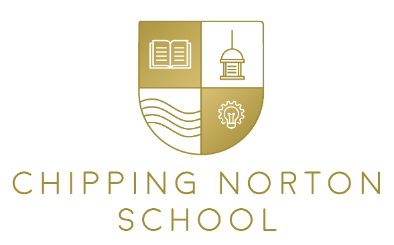 Guidance Notes — Job Application Form in Microsoft Word FormatThis form should only be used to make applications for advertised vacancies at Chipping Norton School.  You are advised to save this form to your hard drive so it can be completed in your own time and at your own pace. To save it, click on “File”, then “Save As…” and finally click the Save button (you can change the filename and location if you wish).How to submit your job application formPlease fill in the pages that follow. The  symbol indicates fields that must be completed before submitting this form.The form is designed for completion using Microsoft Word or a compatible word processing program.Use the grey text areas and selection boxes to complete the form. The grey text areas (fields) will expand to accommodate information such as an address. Within the fields you can use the Enter key to start a new line.If you wish to include more information than can be contained in the form fields (for example, more than four previous jobs), please put any additional information in the "Relevant Skills and Experience" section.Please help us to meet our statutory requirements by completing the Equal Opportunities section of the application form.Save the document.When you have finished, attach the document to an email, and return it to the email address given in the job information pack.Alternatively you can print the completed document and send it by post to the address given in the information pack.Please note: we do not accept CVs.If you need to change your application after it has been submitted (for example, to change a referee's contact information) please contact us before sending a second copy of your application form.Note our email is not encrypted. However, Chipping Norton School ensures that only staff who have a business reason to look at your information or data can do so. Staff cannot look at your information or data for personal reasons or out of curiosity. We will comply with the Data Protection Act 1998 in connection with our obligations under the Terms. You should be aware that owing to the nature of email your data may pass through countries that do not have comparative data protection laws.Chipping Norton School is an academy which is part of the River Learning Trust which is an exempt charitable company limited by guarantee registered in England and Wales with registered company number 7966500 and its registered office is Gosford Hill School, Oxford Road, Kidlington, Oxfordshire, OX5 2NTApplication for EmploymentSupport Staff PostCONFIDENTIALPlease read the Guidance Notes above before completing this formChipping Norton School welcomes applications from all sectors of the community, including candidates with a disability. Oxfordshire Employment Service (an Oxfordshire County Council Service) provides information, advice and guidance on employment-related issues to applicants with a disability or long term health condition. For more information contact 01865 791606.The Disability Discrimination Act 1995 defines disability as “a physical or mental impairment which has a substantial and long-term adverse effect on the ability to carry out normal day-to-day activities.”You can obtain further advice from the Disability Rights Commission www.drc-gb.org or Tel: 0845 604 6610Arrangements if selected for interviewIf you have a disability, please indicate whether you would need any of the following arrangements to be made if you were invited to interview:Arrangements if appointedPost detailsPost detailsPost applied for Personal detailsPersonal detailsTitle (Mr, Mrs, etc.) First name Middle nameSurname All previous surnames National Insurance numberAddress detailsAddress detailsAddress Address Line 2Town CountyPostcode Home phone Area code         number      Work phoneArea code         number      Mobile phoneEmail addressPreferred contact methodCurrent employment or occupationCurrent employment or occupationJob Title (or course details if currently a student)Employer’s name & address (or School/University/College)Current salary (if part-time include percentage of full-time)Date started (month/ year)Previous employment or occupationPrevious employment or occupationPrevious employment or occupationPrevious employment or occupationPrevious employment or occupationPlease give a full history, in chronological order, since leaving secondary education, including periods of post-secondary education/training, part time, voluntary work as well as full time employment.  If you have had periods of time not in employment or education/training please record these providing an explanation (e.g. looking for employment, travelling, or time taken out of paid employment due to child care responsibilities etc) including the start and end dates for that period of time.  If you have further periods please place on a numbered continuation sheet.Please give a full history, in chronological order, since leaving secondary education, including periods of post-secondary education/training, part time, voluntary work as well as full time employment.  If you have had periods of time not in employment or education/training please record these providing an explanation (e.g. looking for employment, travelling, or time taken out of paid employment due to child care responsibilities etc) including the start and end dates for that period of time.  If you have further periods please place on a numbered continuation sheet.Please give a full history, in chronological order, since leaving secondary education, including periods of post-secondary education/training, part time, voluntary work as well as full time employment.  If you have had periods of time not in employment or education/training please record these providing an explanation (e.g. looking for employment, travelling, or time taken out of paid employment due to child care responsibilities etc) including the start and end dates for that period of time.  If you have further periods please place on a numbered continuation sheet.Please give a full history, in chronological order, since leaving secondary education, including periods of post-secondary education/training, part time, voluntary work as well as full time employment.  If you have had periods of time not in employment or education/training please record these providing an explanation (e.g. looking for employment, travelling, or time taken out of paid employment due to child care responsibilities etc) including the start and end dates for that period of time.  If you have further periods please place on a numbered continuation sheet.Please give a full history, in chronological order, since leaving secondary education, including periods of post-secondary education/training, part time, voluntary work as well as full time employment.  If you have had periods of time not in employment or education/training please record these providing an explanation (e.g. looking for employment, travelling, or time taken out of paid employment due to child care responsibilities etc) including the start and end dates for that period of time.  If you have further periods please place on a numbered continuation sheet.Job title or occupationEmployer's name or activityDate started (mm/yyyy)Date left (mm/yyyy)Reason for leavingQualificationsQualificationsQualificationsQualificationsPlease list any qualifications you have gained or are undertaking (e.g. GCSEs, A-levels, degree, NVQs, professional qualifications). If you are shortlisted for interview you will be required to produce original certificates (or other documentary proof of qualifications) where these are specified as an essential requirement of the post.If you need to add further qualifications, please put these in the Relevant Skills and Experience section.Please list any qualifications you have gained or are undertaking (e.g. GCSEs, A-levels, degree, NVQs, professional qualifications). If you are shortlisted for interview you will be required to produce original certificates (or other documentary proof of qualifications) where these are specified as an essential requirement of the post.If you need to add further qualifications, please put these in the Relevant Skills and Experience section.Please list any qualifications you have gained or are undertaking (e.g. GCSEs, A-levels, degree, NVQs, professional qualifications). If you are shortlisted for interview you will be required to produce original certificates (or other documentary proof of qualifications) where these are specified as an essential requirement of the post.If you need to add further qualifications, please put these in the Relevant Skills and Experience section.Please list any qualifications you have gained or are undertaking (e.g. GCSEs, A-levels, degree, NVQs, professional qualifications). If you are shortlisted for interview you will be required to produce original certificates (or other documentary proof of qualifications) where these are specified as an essential requirement of the post.If you need to add further qualifications, please put these in the Relevant Skills and Experience section.Name of qualificationSubjects and grades or results expectedSchool/ College/ University attendedDate awarded (month/ year)Membership of professional bodiesMembership of professional bodiesMembership of professional bodiesMembership of professional bodiesPlease give details of any professional bodies to which you belong. If you need to add further qualifications, please put these in the Relevant Skills and Experience section.Please give details of any professional bodies to which you belong. If you need to add further qualifications, please put these in the Relevant Skills and Experience section.Please give details of any professional bodies to which you belong. If you need to add further qualifications, please put these in the Relevant Skills and Experience section.Please give details of any professional bodies to which you belong. If you need to add further qualifications, please put these in the Relevant Skills and Experience section.Name of professional bodyLevel of membershipMembership numberDate of membershipTrainingTrainingPlease list any additional training you have undertaken which is relevant to the post for which you are applying. If you need to add further items, please put these in the Relevant Skills and Experience section.Please list any additional training you have undertaken which is relevant to the post for which you are applying. If you need to add further items, please put these in the Relevant Skills and Experience section.Name of course Date completed
(month/ year)Relevant skills and experiencePlease show by giving examples of any experiences, behaviours and skills of how you meet the selection criteria listed for the post.  You may use duties in your present or previous jobs and any other areas such as temporary work, voluntary work, studies or spare-time activities.  Please be specific and give examples wherever possible – these can be drawn from any aspect of your life.This field will expand as necessary to contain your details. You can cut and paste information into this field, but formatting (bullet points, bold font, etc.) may be lost. It is advisable to save your work regularly. RefereesRefereesRefereesRefereesPlease give details of at least two referees who can confirm that you meet the selection criteria for the post. Your referees should not be related to you in any way nor writing solely as a colleague or friend.  If you are (or have recently been) employed, one must be your current or last employer.If you are (or have recently been) a student, one should be a senior staff member from your place of study. If you are not currently working with children but have done so in the past, one referee should be that employer.Please note that we take up references for all shortlisted candidates and approach previous employers for information to verify particular experience or qualifications before interview.Please give details of at least two referees who can confirm that you meet the selection criteria for the post. Your referees should not be related to you in any way nor writing solely as a colleague or friend.  If you are (or have recently been) employed, one must be your current or last employer.If you are (or have recently been) a student, one should be a senior staff member from your place of study. If you are not currently working with children but have done so in the past, one referee should be that employer.Please note that we take up references for all shortlisted candidates and approach previous employers for information to verify particular experience or qualifications before interview.Please give details of at least two referees who can confirm that you meet the selection criteria for the post. Your referees should not be related to you in any way nor writing solely as a colleague or friend.  If you are (or have recently been) employed, one must be your current or last employer.If you are (or have recently been) a student, one should be a senior staff member from your place of study. If you are not currently working with children but have done so in the past, one referee should be that employer.Please note that we take up references for all shortlisted candidates and approach previous employers for information to verify particular experience or qualifications before interview.Please give details of at least two referees who can confirm that you meet the selection criteria for the post. Your referees should not be related to you in any way nor writing solely as a colleague or friend.  If you are (or have recently been) employed, one must be your current or last employer.If you are (or have recently been) a student, one should be a senior staff member from your place of study. If you are not currently working with children but have done so in the past, one referee should be that employer.Please note that we take up references for all shortlisted candidates and approach previous employers for information to verify particular experience or qualifications before interview.Referees:Referee 1Referee 2Referee 3TitleFirst nameSurnamePosition or relationship to youAddressPostcodeTelephone (inc. area code)Fax number (inc. area code)Email addressMay we contact this referee without further authority from you?Additional detailsAdditional detailsIs anyone in your household or family an employee or governor of Chipping Norton School?If you have answered "Yes" to the question above, please provide details:Is anyone in your household or family an employee or governor of Chipping Norton School?If you have answered "Yes" to the question above, please provide details:Do you require sponsorship under the UK points based registration system? If you answered "Yes" to the question above, please provide detailsWhen would you be available to start work?Where did you see this post advertised? (please tick). Website	Publication	Other		Please provide details of where you saw this post      Where did you see this post advertised? (please tick). Website	Publication	Other		Please provide details of where you saw this post      Data Protection StatementChipping Norton School will use the information you have provided on this application form, together with other information we may obtain about you, e.g. from your referees and from carrying out security or DBS checks (when such checks are relevant to the post), to assess your suitability for employment with us, for administration and management purposes and for statistical analysis. We may disclose your information to our service providers and agents for these purposes and by submitting this application form you are consenting to our processing this for the purposes above.

If your application is unsuccessful, we will keep your information for 12 months in accordance with legal requirements and for administration purposes. 

Under the Data Protection Act 1998 you have a right of access to the information we hold about you for which we may charge a small fee, and you have a right to correct any inaccuracies in your information. Please contact the Headteacher.DeclarationDeclarationDeclarationDeclarationYou cannot sign this form on screen. By submitting this form as an email attachment you undertake that the information you have provided is true and accurate to the best of your knowledge. You may be required to sign your application at a later stage of the selection process.The information I have given on this form is true and accurate to the best of my knowledge. I confirm that I have read the data protection statement contained in this document.You cannot sign this form on screen. By submitting this form as an email attachment you undertake that the information you have provided is true and accurate to the best of your knowledge. You may be required to sign your application at a later stage of the selection process.The information I have given on this form is true and accurate to the best of my knowledge. I confirm that I have read the data protection statement contained in this document.You cannot sign this form on screen. By submitting this form as an email attachment you undertake that the information you have provided is true and accurate to the best of your knowledge. You may be required to sign your application at a later stage of the selection process.The information I have given on this form is true and accurate to the best of my knowledge. I confirm that I have read the data protection statement contained in this document.You cannot sign this form on screen. By submitting this form as an email attachment you undertake that the information you have provided is true and accurate to the best of your knowledge. You may be required to sign your application at a later stage of the selection process.The information I have given on this form is true and accurate to the best of my knowledge. I confirm that I have read the data protection statement contained in this document.SignedDateEqual opportunitiesChipping Norton School Academy Trust is an equal opportunity employer and is committed to promoting equality and social inclusion. We operate a policy whose aim is to ensure that unlawful or otherwise unjustifiable discrimination does not take place in recruitment. To help us  monitor the effectiveness of this policy (and for no other reason) you are asked to provide the information requested below.This information is confidential and does not form part of your application. It will be detached from your application form when it is received, and the information will not be taken into account when making the appointment.Personal detailsPersonal detailsSurname First name Date of birth (dd/mm/yyyy) Gender Sexual Orientation Do you consider that you have a disability? Religion and/or belief To which of the following groups do you consider you belong? Information for candidates with a disabilityInterview information on audio tapeInterview information in large print formatSign language or other assistance with communication at interviewOther assistance details: Other assistance details: Other assistance details: Induction loop in interview roomWheelchair-accessible location for interviewCar parking space for interviewFacility for personal carer, assistant or other person to accompany you at interviewOther requirements — please give details:Other requirements — please give details:Other requirements — please give details:Please give details below of any adjustments which would need to be made in order for you to be able to carry out the duties of the job if appointed.